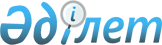 О признании утратившими силу некоторых решений городского маслихатаРешение Балхашского городского маслихата Карагандинской области от 11 ноября 2020 года № 43/350. Зарегистрировано Департаментом юстиции Карагандинской области 20 ноября 2020 года № 6093
      В соответствии с Законами Республики Казахстан от 06 апреля 2016 года "О правовых актах", от 23 января 2001 года "О местном государственном управлении и самоуправлении в Республике Казахстан" городской маслихат РЕШИЛ:
      1. Решение Балхашского городского маслихата Карагандинской области от 09 июня 2010 года № 30/239 "О внесении дополнения в решение городского маслихата от 16 июля 2007 года № 45/437 "О дополнительном регламентировании порядка проведения мирных собраний, митингов, шествий, пикетов и демонстраций" (зарегистрировано в Реестре государственной регистрации нормативных правовых актов за № 8-4-189, опубликовано в газете "Северное Прибалхашье" от 16 июля 2010 года № 80-81 (629)) признать утратившим силу.
      2. Решение Балхашского городского маслихата Карагандинской области от 15 мая 2013 года № 15/132 "О внесении изменения в решение городского маслихата от 16 июля 2007 года № 45/437 "О дополнительном регламентировании порядка проведения мирных собраний, митингов, шествий, пикетов и демонстраций" (зарегистрировано в Реестре государственной регистрации нормативных правовых актов за № 2345, опубликовано в газетах "Балқаш өңірі" от 03 июля 2013 года № 71, "Северное Прибалхашье" от 03 июля 2013 года № 69) признать утратившим силу.
      3. Настоящее решение вводится в действие по истечении десяти календарных дней после дня его первого официального опубликования.
					© 2012. РГП на ПХВ «Институт законодательства и правовой информации Республики Казахстан» Министерства юстиции Республики Казахстан
				
      Председатель сессии

Л. Григоренко

      Секретарь городского маслихата

К. Тейлянов
